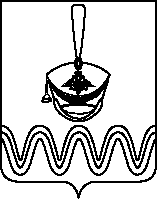 Р Е Ш Е Н И ЕСОВЕТА БОРОДИНСКОГО СЕЛЬСКОГО ПОСЕЛЕНИЯПРИМОРСКО-АХТАРСКОГО РАЙОНАот 08.08.2022                                                                                           № 134станица БородинскаяО вынесении проекта «О внесении изменений в решение Совета Бородинского сельского поселения Приморско-Ахтарского района от 22.01.2019 года № 257 «Об утверждении Правил благоустройства территории Бородинского сельского поселения Приморско-Ахтарского района»» на публичные слушания, назначении даты проведения публичных слушаний и создании оргкомитета по проведению публичных слушанийВ соответствии со статьей 44 Федерального закона от 6 октября 2003 года № 131-ФЗ «Об общих принципах организации местного самоуправления в Российской Федерации», статьями 17, 61 Бородинского сельского поселения Приморско-Ахтарского района, Совет Бородинского сельского поселения Приморско-Ахтарского района Р Е Ш И Л:1. Вынести проект о внесении изменений в решение Совета Бородинского сельского поселения Приморско-Ахтарского района от 22.01.2019 года № 257 «Об утверждении Правил благоустройства территории Бородинского сельского поселения Приморско-Ахтарского района на публичные слушания (приложение № 1). 2. Назначить проведение публичных слушаний по теме: «Рассмотрение проекта «О внесении изменений в решение Совета Бородинского сельского поселения Приморско-Ахтарского района от 22.01.2019 года № 257 «Об утверждении Правил благоустройства территории Бородинского сельского поселения Приморско-Ахтарского района»» на 14 сентября 2022 года.3. Создать оргкомитет по проведению публичных слушаний по теме: «Рассмотрение проекта «О внесении изменений в решение Совета Бородинского сельского поселения Приморско-Ахтарского района от 22.01.2019 года № 257 «Об утверждении Правил благоустройства территории Бородинского сельского поселения Приморско-Ахтарского района»» и утвердить его состав (приложение № 2).4. Разместить настоящее решение и проект «О внесении изменений в решение Совета Бородинского сельского поселения Приморско-Ахтарского района от 22.01.2019 года № 257 «Об утверждении Правил благоустройства территории Бородинского сельского поселения Приморско-Ахтарского района» на сайте администрации Бородинского сельского поселения Приморско-Ахтарского района.5. Настоящее решение вступает в силу со дня его официального обнародования.Исполняющий обязанности главыБородинского сельского поселенияПриморско-Ахтарского района                                                     Д.С.РядовПРИЛОЖЕНИЕ № 1УТВЕРЖДЕНЫрешением СоветаБородинского сельского поселенияПриморско-Ахтарского районаот_____________ №_______ Р Е Ш Е Н И ЕСОВЕТА БОРОДИНСКОГО СЕЛЬСКОГО ПОСЕЛЕНИЯПРИМОРСКО-АХТАРСКОГО РАЙОНАот_____________                                                                                       №______станица БородинскаяО внесении изменений в Решение Совета Бородинского сельского поселения Приморско–Ахтарского района от 22 января 2019 № 257 «Об утверждении Правил благоустройства территории Бородинского сельского поселения Приморско-Ахтарского района»В соответствии с приказами Министерства строительства и жилищно-коммунального хозяйства Российской Федерации от 29 декабря 2021 года № 1042/пр «Об утверждении методических рекомендаций по разработке норм и правил по благоустройству территорий муниципальных образований», от 30 декабря 2020 года № 913/пр «Об утверждении методических рекомендаций по вовлечению граждан, их объединений и иных лиц в решение вопросов развития городской среды», в целях приведения Правил благоустройства территории Бородинского сельского поселения Приморско-Ахтарского района в соответствие с действующим федеральным законодательством и законодательством Краснодарского края, Совет Бородинского сельского поселения Приморско-Ахтарского района р е ш и л:1. Внести в решение Совета Бородинского сельского поселения Приморско-Ахтарского района от 22 января 2019 года № 257 «Об утверждении Правил благоустройства территории Бородинского сельского поселения Приморско-Ахтарского района» (далее - Правила) (в редакциях от 07 февраля 2020 года), следующие изменения:1.1. Пункт 1.1 раздела 1 Правил дополнить абзацами следующего содержания:«К основным задачам правил благоустройства территории поселения относится:а) формирование комфортной, современной городской среды на территории поселения;б) обеспечение и повышение комфортности условий проживания граждан;в) поддержание и улучшение санитарного и эстетического состояния территории поселения;г) содержание территорий поселения и расположенных на таких территориях объектов, в том числе территорий общего пользования, земельных участков, зданий, строений, сооружений, прилегающих территорий, содержание и обеспечение сохранности элементов благоустройства;д) формирование архитектурного облика в населенных пунктах на территории поселения с учетом особенностей пространственной организации, исторических традиций и природного ландшафта;е) установление требований к благоустройству и элементам благоустройства территории поселения, установление перечня мероприятий по благоустройству территории поселения, порядка и периодичности их проведения;ж) обеспечение доступности территорий поселения, объектов социальной, инженерной и транспортной инфраструктур и предоставляемых услуг для инвалидов и иных лиц, испытывающих затруднения при самостоятельном передвижении (далее - МГН), получении ими услуг, необходимой информации или при ориентировании в пространстве;з) создание условий для ведения здорового образа жизни граждан, включая активный досуг и отдых, физическое развитие.В правилах благоустройства территорий поселения к мероприятиям по благоустройству территорий отнесены, например: мероприятия, реализуемые в рамках развития городской среды и благоустройства территории поселения, в том числе выполнение дендрологических изысканий, научно-исследовательских и изыскательских работ, разработка концепций и стратегий, проектирование, создание, реконструкция, капитальный ремонт объектов благоустройства, реконструктивные и земляные работы, снос (демонтаж), модернизация, восстановление, ремонт, ямочный ремонт, текущий ремонт, содержание, в том числе уборка, покос, вырубка и полив, объектов и элементов благоустройства, обеспечение и повышение комфортности условий проживания граждан, поддержание и улучшение санитарного и эстетического состояния территории поселения.»;1.2. Пункт 1.2 раздела 1 Правил после слов «приказом Минстроя России от 13 апреля 2017 года № 711/пр «Об утверждении методических рекомендаций для подготовки правил благоустройства территорий поселений, сельских округов, внутрисельских районов» дополнить словами и знаком «,приказами Министерства строительства и жилищно-коммунального хозяйства Российской Федерации от 29 декабря 2021 года № 1042/пр «Об утверждении методических рекомендаций по разработке норм и правил по благоустройству территорий муниципальных образований», от 30 декабря 2020 года № 913/пр «Об утверждении методических рекомендаций по вовлечению граждан, их объединений и иных лиц в решение вопросов развития городской среды»;1.3. Пункты 1.7 и 1.8 раздела 1 Правил изложить в следующей редакции:«1.7. К деятельности по благоустройству территорий относится разработка документации, основанной на стратегии развития поселения и концепции, отражающей потребности жителей поселения, содержащей материалы в текстовой и графической форме и определяющей проектные решения по благоустройству территории (далее - проект благоустройства территорий), выполнение мероприятий по благоустройству территорий и содержание объектов благоустройства.1.8. К потенциальным участникам деятельности по благоустройству территорий относятся следующие группы лиц:а) жителей поселения (граждане, их объединения - группы граждан, объединенные общим признаком или общей деятельностью, добровольцев (волонтеров)) с целью определения перечня территорий, подлежащих благоустройству, участия (финансового и (или) трудового) в реализации мероприятий по благоустройству дворовых территорий, участия в содержании и эксплуатации общественных и дворовых территорий поселения, формирования активного и сплоченного сообщества местных жителей, заинтересованного в развитии городской среды;б) представителей органов местного самоуправления, которые формируют техническое задание на разработку проекта благоустройства, выбирают подрядчиков и обеспечивают в пределах своих полномочий финансирование работ по реализации проектов благоустройства;в) хозяйствующих субъектов, осуществляющих деятельность на территории поселения, с целью формирования запроса на благоустройство, участия в финансировании мероприятий по благоустройству, удовлетворения потребностей жителей поселения, формирования позитивного имиджа поселения и его туристской и инвестиционной привлекательности;г) представителей профессионального сообщества, в том числе эксперты в сфере градостроительства, архитектуры, урбанистики, экономики города, истории, культуры, археологии, инженерных изысканий, экологии, ландшафтной архитектуры, специалистов по благоустройству и озеленению, дизайнеров, разрабатывающих проекты благоустройства территории на стадиях концепции, проектной и рабочей документации, с целью повышения эффективности проектных решений;д) исполнителей работ по разработке и реализации проектов благоустройства, специалистов по благоустройству и озеленению, в том числе возведению МАФ;е) региональные центры компетенций;ж) иных лиц.»;1.4. Раздел 1 Правил дополнить пунктами 1.10 - 1.20 следующего содержания:«1.10. Развитие городской среды осуществляется путем улучшения, обновления, развития инфраструктуры поселения и системы управления городским хозяйством, использования лучших практик, технологий и материалов, инновационных решений, внедрения цифровых технологий и платформенных решений "умный город", развития коммуникаций между жителями поселения и их объединениями. При этом осуществлении реализация комплексных проектов по благоустройству, предусматривающих одновременное использование различных элементов благоустройства, обеспечивающих повышение удобства использования и визуальной привлекательности благоустраиваемой территории.1.11. Удобно расположенные территории поселения, к которым обеспечена пешеходная и транспортная доступность для большого количества жителей поселения в том числе для МГН используются с максимальной эффективностью, на протяжении как можно более длительного времени и в любой сезон.1.12. С целью формирования комфортной городской среды в поселении органом местного самоуправления осуществляется планирование развития территорий поселения, подготовка проектов благоустройства территорий, выбор территорий, подлежащих благоустройству, обсуждение деятельности по благоустройству, планирование и реализацию мероприятий по благоустройству общественных и дворовых территорий, а также содержание и обеспечение сохранности объектов благоустройства с привлечением жителей поселения, иных участников деятельности по благоустройству территорий и иных потенциальных пользователей общественных и дворовых территорий поселения, с учетом Методических рекомендаций Министерства строительства и жилищно-коммунального хозяйства Российской Федерации по вовлечению граждан, их объединений и иных лиц в решение вопросов развития городской среды, утвержденных приказом от 30 декабря 2020 г. N 913/пр.1.13. Проект благоустройства территории на стадии разработки концепции для каждой территории поселения создается с учетом потребностей и запросов жителей поселения и других участников деятельности по благоустройству и при их непосредственном участии, а также с учетом стратегических задач комплексного устойчивого развития городской среды поселения. При этом обеспечивается синхронизация мероприятий, реализуемых в рамках государственных программ (подпрограмм) субъектов Российской Федерации и муниципальных программ формирования современной городской среды, с мероприятиями иных национальных и федеральных проектов и программ.1.14. В качестве приоритетных территорий для благоустройства выбираются активно посещаемые или имеющие потенциал для роста пешеходных потоков территории населенного пункта с учетом объективной потребности в развитии тех или иных общественных территорий, их социально-экономической значимости и планов развития муниципального образования.1.15. Перечень территорий, подлежащих благоустройству, очередность реализации проектов благоустройства, объемы и источники финансирования устанавливаются в соответствующей муниципальной программе формирования современной городской среды.1.16. В рамках разработки муниципальных программ формирования современной городской среды проводится инвентаризация объектов благоустройства, и разрабатываются паспорта объектов благоустройства, в том числе в электронной форме.1.17. В паспорте объекта благоустройства отображается следующая информация:- наименование (вид) объекта благоустройства;- адрес объекта благоустройства;- площадь объекта благоустройства, в том числе площадь механизированной и ручной уборки;- ситуационный план;- информация о земельном участке, на котором расположен объект благоустройства (например: категория земель, вид разрешенного использования, кадастровый номер земельного участка);- информация о наличии зон с особыми условиями использования территории;- информация о всех элементах благоустройства объекта благоустройства, включая количество, назначенный срок службы, основные технические характеристики;- информация о лице, ответственном за содержание объекта благоустройства;- иная информация, характеризующая объект благоустройства.1.18. Предлагаемые решения в проекте благоустройства территории на стадии разработки проектной документации готовятся по материалам инженерных изысканий, результатам социологических, маркетинговых, архитектурных, градостроительных и иных исследований, социально-экономической оценки эффективности проектных решений.1.19. При реализации проектов благоустройства территорий поселения обеспечивается:а) функциональное разнообразие благоустраиваемой территории - насыщенность территории разнообразными социальными и коммерческими сервисами;б) взаимосвязь пространств муниципального образования, доступность объектов инфраструктуры для детей и МГН, в том числе за счет ликвидации необоснованных барьеров и препятствий;в) создание комфортных пешеходных и велосипедных коммуникаций среды, в том числе путем создания в поселении условий для безопасных и удобных пешеходных и велосипедных прогулок. Обеспечение доступности пешеходных прогулок для различных категорий граждан, в том числе для МГН, при различных погодных условиях, обеспечив при этом транзитную, коммуникационную, рекреационную и потребительскую функции территории на протяжении пешеходного маршрута;г) возможность доступа к основным значимым объектам на территории поселения и за его пределами, где находятся наиболее востребованные для жителей поселения и туристов объекты и сервисы (далее - центры притяжения), при помощи сопоставимых по скорости и уровню комфорта различных видов транспорта (различные виды общественного транспорта, личный автотранспорт, велосипед и другие);д) организация комфортной среды для общения жителей, в том числе путем благоустройства как крупных, часто посещаемых общественных территорий, так и территорий, доступ на которые ограничен, предназначенных для уединенного общения и проведения времени, создание природных и природно-антропогенных объектов в зависимости от функционального назначения части территории;е) шаговая доступность к объектам детской игровой и спортивной инфраструктуры для детей и подростков, в том числе относящихся к МГН;ж) защита окружающей среды, общественных и дворовых территорий, пешеходных и велосипедных маршрутов населенного пункта, в том числе с помощью озеленения и использование эффективных архитектурно-планировочных приемов;з) безопасность и порядок, в том числе путем организации системы освещения и видеонаблюдения.1.20. Реализация комплексных проектов благоустройства территорий муниципального образования осуществляется с привлечением внебюджетных источников финансирования, в том числе с использованием механизмов государственно-частного партнерства.»;1.5. Подпункт 3.1.1 пункта 3.1 раздела 3 Правил изложить в следующей редакции:«3.1.1. К объектам благоустройства общественных территорий поселения относятся все разновидности общественных территорий населенного пункта и территории, просматриваемые с них, в том числе озелененные территории, центры притяжения, примагистральные территории, береговые полосы водных объектов общего пользования, а также другие объекты, которыми беспрепятственно пользуется неограниченный круг лиц.»;1.6. Раздел 3 дополнить пунктом 3.4 следующего содержания:«3.4. При разработке проектных мероприятий по благоустройству общественных территорий рекомендуется обеспечивать их открытость и проницаемость территорий для визуального восприятия (отсутствие глухих оград и излишних ограждений), условия беспрепятственного передвижения населения, включая МГН, приемы поддержки исторически сложившейся планировочной структуры и масштаба застройки, достижение стилевого единства элементов благоустройства с окружающей средой населенного пункта, а также стилевого единства конструкций, в том числе средств размещения информации, рекламы и вывесок, размещаемых на внешних поверхностях зданий, строений, сооружений (далее - дизайн-код населенного пункта).»;1.7. Подпункт 4.1.1 пункта 4.1. раздела 4 изложить в следующей редакции:«4.1.1. К объектам благоустройства на территориях жилой застройки относятся: общественные территории, земельные участки многоквартирных домов, дворовые территории, территории детских садов, школ, детские игровые и детские спортивные площадки, инклюзивные детские площадки, спортивные площадки, инклюзивные спортивные площадки, площадки автостоянок, технические зоны транспортных, инженерных коммуникаций, контейнерные площадки и площадки для складирования отдельных групп коммунальных отходов, площадки для выгула и дрессировки животных, другие территории, которые в различных сочетаниях формируют кварталы, микрорайоны, районы и иные подобные элементы планировочной структуры населенного пункта.»;1.8. Пункт 4.1 раздела 4 Правил дополнить подпунктами 4.1.2 – 4.1.4 следующего содержания:«4.1.2. Проектирование и размещение объектов благоустройства на территории жилой застройки осуществляется таким образом, чтобы они в комплексе обеспечивали выполнение всех основных функций, связанных с проживанием граждан, и не оказывали негативного воздействия на окружающую среду, например, обеспечивали выполнение рекреационной, оздоровительной, транспортной, хозяйственной и других функций.4.1.3. Безопасность объектов благоустройства на территории жилой застройки обеспечивается их просматриваемостью со стороны окон жилых домов, а также со стороны прилегающих общественных территорий в сочетании с организацией системы освещения и видеонаблюдения.4.1.4. Проектирование благоустройства территорий жилой застройки производится с учетом коллективного или индивидуального характера пользования придомовой территорией.»;1.9. Подпункт 4.3.2 пункта 4.3. раздела 4 Правил дополнить абзацем следующего содержания:«При озеленении территорий детских садов и школ не рекомендуется использовать растения с ядовитыми плодами, а также с колючками и шипами.»;1.10. Подпункт 5.1.1 пункта 5.1 раздела 5 Правил изложить в следующей редакции:«5.1.1. К объектам благоустройства на территориях рекреационного назначения относятся части территорий зон особо охраняемых природных территорий, зоны отдыха, парки, лесопарковые зоны, городские леса, сады, бульвары, скверы и иные подобные элементы планировочной структуры населенного пункта (далее - объекты рекреации).».1.10. Раздел 9 Правил дополнить пунктом 9.4 следующего содержания:«9.4. Мероприятия в части перемещения, хранения, переработки и утилизации биологических отходов на территории поселения.9.4.1. Биологическими отходами являются трупы животных и птиц, абортированные и мертворожденные плоды, ветеринарные конфискаты, другие отходы, непригодные в пищу людям и на корм животным.9.4.2. Перемещение биологических отходов к местам их хранения, переработки или утилизации (далее - перемещение биологических отходов) должно осуществляться в закрытых емкостях, устойчивых к механическому воздействию, воздействию моющих и дезинфицирующих средств, оснащенных крышками или другими средствами защиты, конструкция которых не допускает их самопроизвольного открывания, или в одноразовых полиэтиленовых или пластиковых пакетах, устойчивых к прокалыванию (далее - емкости для биологических отходов), если иное не установлено.Правилами перемещения, хранения, переработки и утилизации биологических отходов, утвержденные Приказом Минсельхоза России от 26 октября 2020 года № 626.9.4.3. Для перемещения трупов животных, мертворожденных, абортированных плодов животных, органов, тканей животных или их фрагментов, образовавшихся в ходе ветеринарных манипуляций, ветеринарно-биологических экспериментов, патологоанатомического вскрытия трупов животных и ихтиопатологических исследований; остатков проб патологического и биологического материала животных, проб продукции животного происхождения после проведения ветеринарно-санитарной экспертизы, проб патологического и биологического материала животных или продукции животного происхождения, непригодных для лабораторных исследований или для проведения ветеринарно-санитарной экспертизы; отходов инкубации и рыбопосадочного материала; кормов и кормовых добавок животного происхождения, непригодных для кормления (поения) животных; отходов убоя животных; отходов, получаемых при переработке сырья животного происхождения, за исключением отходов, включенных в Федеральный классификационный каталог отходов, утвержденный приказом Росприроднадзора от 22 мая 2017 г. № 242 (далее - умеренно опасные биологические отходы), должны использоваться емкости для биологических отходов с надписью «умеренно опасные биоотходы».Для перемещения биологических отходов, предусмотренных в абзаце первом настоящего пункта и контаминированных и/или инфицированных возбудителями африканской чумы свиней, бешенства, блютанга, высокопатогенного гриппа птиц, гриппа лошадей, губкообразной энцефалопатии крупного рогатого скота, оспы овец и коз, сапа, скрепи овец и коз, сибирской язвы, трихинеллеза, туляремии, чумы крупного рогатого скота, чумы мелких жвачных животных, эмфизематозного карбункула (эмкара), ящура и возбудителями болезней животных, впервые выявленными на территории Российской Федерации, или в отношении которых невозможно подтвердить их происхождение, или владелец которых не установлен (далее - особо опасные биологические отходы), должны использоваться емкости для биологических отходов с надписью «особо опасные биоотходы».9.4.4. Полиэтиленовые и пластиковые пакеты при перемещении биологических отходов должны быть заполнены не более чем на 3/4 и закрыты с помощью бирок-стяжек или другим способом, исключающим высыпание, утечку биологических отходов.9.4.5. Перевозка биологических отходов, предназначенных для перемещения, должна осуществляться способами, исключающими вытекание (высыпание) биологических отходов.9.4.6. Кузов транспортного средства, в котором осуществляется перевозка биологических отходов, должен быть устойчивым к воздействию моющих и дезинфицирующих средств.9.4.7. Перемещение трупов животных, масса каждого из которых составляет более 25 кг, за исключением трупов животных, контаминированных возбудителями сибирской язвы, чумы крупного рогатого скота, допускается осуществлять без использования емкостей для биологических отходов в кузовах транспортных средств, соответствующих требованиям пункта 9.4.6, накрытых тентами или иными приспособлениями, препятствующими их выпадению из транспортных средств, а также с соблюдением условий, указанных в пункте 9.4.5.9.4.8. Кузов транспортного средства, используемого для перемещения биологических отходов, емкости для биологических отходов, тенты или иные приспособления, используемые для накрывания биологических отходов при их перемещении, инвентарь, используемый при перемещении биологических отходов, должны подвергаться дезинфекции после каждого случая перемещения биологических отходов с использованием 4% раствора едкого натра, или 3% раствора формальдегида, или раствора препаратов, содержащих не менее 3% активного хлора, при норме расхода жидкости 0,5 л на 1 м2, или другого дезинфицирующего средства, обладающего инактивирующим действием в отношении возбудителей особо опасных болезней животных, включенных в перечень заразных, в том числе особо опасных, болезней животных, по которым могут устанавливаться ограничительные мероприятия (карантин), утвержденный приказом Минсельхоза России от 19 декабря 2011 г. № 476.9.4.9. Не допускается перемещение биологических отходов в одном транспортном средстве совместно с другими грузами.9.4.10. Перемещение биологических отходов, включенных в Перечень подконтрольных товаров, подлежащих сопровождению ветеринарными сопроводительными документами, утвержденный приказом Минсельхоза России от 18 декабря 2015 г. № 648, оформление ветеринарных сопроводительных документов не требуется.9.4.11. Хранение биологических отходов должно осуществляться в емкостях для биологических отходов, расположенных в помещениях для хранения биологических отходов, оборудованных запирающими устройствами для предотвращения доступа к биологическим отходам посторонних лиц и животных, охладительным или морозильным оборудованием, укомплектованным термометрами (термографами, терморегистраторами) (далее - помещения для хранения биологических отходов), если иное не установлено пунктом 9.4.12.9.4.12. Допускается хранение умеренно опасных биологических отходов в емкостях для биологических отходов, расположенных в холодильниках, оборудованных запирающими устройствами для предотвращения доступа к биологическим отходам посторонних лиц и животных и термометрами (термографами, терморегистраторами).9.4.13. Стены, перегородки, потолок, пол в помещениях для хранения биологических отходов должны быть выполнены из материалов, устойчивых к воздействию дезинфицирующих средств. Внутренние поверхности помещения для хранения биологических отходов и инвентарь в них не должны иметь деревянных неокрашенных поверхностей.9.4.14. Не допускается хранение биологических отходов в одном помещении с продукцией животного происхождения, кормами и кормовыми добавками для животных.9.4.15. Хранение биологических отходов в течение 12 часов с момента их образования может осуществляться в емкостях для биологических отходов в местах их образования без учета положений, предусмотренных пунктами 9.4.11 – 9.4.14, 9.4.16.9.4.16. Хранение биологических отходов должно осуществляться:при температуре от 4 до 0°C - до 2 суток;от минус 1 до минус 7°C - до 3 суток;от минус 8 до минус 10°C - до 7 суток;от минус 11 до минус 17°C - до 30 суток;от минус 18°C и ниже - до 12 месяцев.9.4.17. Для хранения умеренно опасных биологических отходов, образовавшихся на территории личных подсобных хозяйств, крестьянских (фермерских) хозяйств, хозяйств индивидуальных предпринимателей, организаций, осуществляющих разведение и содержание животных (далее - хозяйства), в течение не более чем 48 часов с момента их образования допускается размещение емкостей для биологических отходов на территории хозяйства на площадке для временного хранения биологических отходов, которая должна быть оборудована навесом, иметь твердое, влагонепроницаемое покрытие с уклонами, обеспечивающими стоки и отвод сточных вод и атмосферных осадков, без учета положений, предусмотренных пунктами 9.4.11 – 9.4.16. Площадка для временного хранения биологических отходов должна быть расположена на границе территории хозяйства с подветренной стороны по отношению к местам для содержания животных и иметь подъездные пути.9.4.18. Переработка умеренно опасных биологических отходов допускается в целях производства кормов и кормовых добавок для животных, удобрений, биогаза и другой продукции технического назначения.9.4.19. Переработка умеренно опасных биологических отходов, контаминированных возбудителями болезней животных, должна осуществляться при соблюдении режимов, обеспечивающих инактивацию возбудителей болезней животных.9.4.20. Переработка особо опасных биологических отходов не допускается.9.4.21. Ввоз в хозяйства умеренно опасных биологических отходов для хранения, переработки и (или) утилизации допускается с территории хозяйств, расположенных в регионе со статусом «благополучный регион» по заразным болезням животных. Места хранения, переработки и утилизации ввезенных биологических отходов должны располагаться на расстоянии не менее 1000 м от мест содержания животных и (или) хранения продукции животного происхождения.9.4.22. Хозяйства, осуществляющие убой животных, юридические лица и индивидуальные предприниматели, в процессе деятельности которых образуются умеренно опасные биологические отходы, вправе перерабатывать умеренно опасные биологические отходы путем предварительного измельчения и последующей проварки в котлах или иных емкостях не менее 2 часов при температуре не менее 100°C. Полученная продукция используется в течение 12 часов с момента приготовления для кормления животных, за исключением крупного рогатого скота, овец, коз, или направляется на переработку и (или) на утилизацию.9.4.23. Утилизация особо опасных биологических отходов должна осуществляться под наблюдением специалиста в области ветеринарии, являющегося уполномоченным лицом органов и организаций, входящих в систему Государственной ветеринарной службы Российской Федерации (далее - государственный специалист в области ветеринарии), путем сжигания в печах (крематорах, инсинераторах) или под открытым небом в траншеях (ямах) до образования негорючего остатка.9.4.24. Способы устройства и размеры траншей (ям) для сжигания биологических отходов должны обеспечивать нахождение продуктов сжигания биологических отходов в пределах траншеи (ямы).9.4.25. Зола и другие негорючие остатки должны закапываться в той же траншее (яме), в которой проводилось сжигание биологических отходов.9.4.26. К захоронению в скотомогильнике или отдельно стоящей биотермической яме допускаются умеренно опасные биологические отходы после подтверждения отсутствия возбудителей африканской чумы свиней, бешенства, блютанга, высокопатогенного гриппа птиц, гриппа лошадей, губкообразной энцефалопатии крупного рогатого скота, оспы овец и коз, сапа, скрепи овец и коз, сибирской язвы, трихинеллеза, туляремии, чумы крупного рогатого скота, чумы мелких жвачных животных, эмфизематозного карбункула (эмкара), ящура по результатам лабораторных исследований.9.4.27. Повторное захоронение умеренно опасных биологических отходов в скотомогильнике или отдельно стоящей биотермической яме возможно через 2 года после последнего захоронения биологических отходов и исключения возбудителя сибирской язвы в пробах гумированного остатка, отобранных по всей глубине ямы через каждые 0,25 м. Гумированный остаток захоранивают на территории скотомогильника или отдельно стоящей биотермической ямы в землю.9.4.28. На территории скотомогильника и отдельно стоящей биотермической ямы запрещается пасти скот, косить траву, перемещать землю и гумированный остаток за пределы скотомогильника и отдельно стоящей биотермической ямы.9.4.29. Запрещается захоронение биологических отходов в землю, вывоз их на свалки, сброс в бытовые мусорные контейнеры, в поля, леса, овраги, водные объекты, если иное не установлено правилами рыболовства, утвержденными федеральным органом исполнительной власти в области рыболовства в соответствии со статьей 43.1 Федерального закона от 20 декабря 2004 года № 166-ФЗ «О рыболовстве и сохранении водных биологических ресурсов».».2.  Настоящее Решение обнародовать и разместить на официальном сайте администрации Бородинского сельского поселения Приморско–Ахтарского района. 3. Контроль за выполнением настоящего решения возложить на постоянную депутатскую комиссию по муниципальной собственности и ЖКХ.4. Настоящее решение вступает в силу со дня его официального обнародования.Исполняющий обязанности главыБородинского сельского поселенияПриморско-Ахтарского района                                                       Д.С.РядовПРИЛОЖЕНИЕ № 2УТВЕРЖДЕНрешением СоветаБородинского сельского поселенияПриморско-Ахтарского районаот____________№________Составоргкомитета по проведению публичных слушаний по теме:«Рассмотрение проекта «О внесении изменений в решение Совета Бородинского сельского поселения Приморско-Ахтарского района от 22.01.2019 года № 257 «Об утверждении Правил благоустройства территории Бородинского сельского поселения Приморско-Ахтарского района»»Исполняющий обязанности главыБородинского сельского поселенияПриморско-Ахтарского района                                                       Д.С.РядовРядов Дмитрий СергеевичИсполняющий обязанности главы Бородинского сельского поселения Приморско-Ахтарского районаГнилицкаяЛюбовь Ивановна депутат Совета (по согласованию)ДесятериковаБернагуль КадыровнаПредседатель ТОС № 3, депутат Совета (по согласованию)СудаковаЕлена ПетровнаПредседатель ТОС № 1, депутат Совета (по согласованию)Филина Анжелика Петровнаведущий специалист администрации Бородинского сельского поселения Приморско-Ахтарского района